 CALENDARIO DEPORTE ESCOLAR 2018.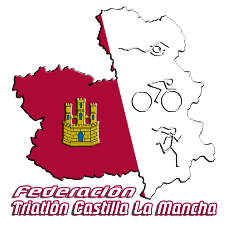 Para la elección del Campeonato Regional de Triatlón será rotatoria en el orden indicado, si alguna de la provincia que se otorgue el Regional no lo puede organizar pasara a la siguiente y así sucesivamente.CuencaToledoAlbaceteGuadalajaraCiudad RealCAMPEONATO DEPORTE ESCOLAR JCCMCAMPEONATO DEPORTE ESCOLAR JCCMCAMPEONATO DEPORTE ESCOLAR JCCMCAMPEONATO DEPORTE ESCOLAR JCCMCAMPEONATO DEPORTE ESCOLAR JCCMNIVELProvinciaModalidadCompeticiones Escolares FechaCIUDAD REALTOMA DE TIEMPOCampo de Criptana21/01/20812ALBACETEDuatlón CrossCaudete04/02/201822CIUDAD REALDuatlónDuatlón Campo de Criptana3/02/201832ALBACETEDuatlon CrossDuatlon Cross Almansa08/04/201842CIUDAD REALDuatlón CrossDuatlón Manzanares28/04/201851GUADALAJARAAcuatlónGuadalajara Acuatlón05/05/201862CUENCADuatlónDuatlón Mota del Cuervo12/05/201872ALBACETEAcuatlónAcuatlón Albacete26/05/201882ALBACETEAcuatlónAcuatlón La Roda19/05/201892CIUDAD REALAcuatlónAcuatlón Tomelloso26/05/2018 (por la tarde)102TOLEDOTriatlónToledo (Ugena)20/05/2018112TOLEDOAcuatlónQuintanar de la Orden2/06/2018122CUENCATriatlonTarancon 09/06/201813CUENCACUENCACAMPEONATO REGIONAL TRIATLONCAMPEONATO REGIONAL TRIATLON16/06/201814ALBACETETriatlónAlcalá del Júcar (Prueba Circuito Menores16/06/201815ALBACETETriatlónAgramón (prueba Circuito de menores)1/07/201816GUADALAJARATriatlón Pareja (Prueba de menores23/06/2018